บันทึกข้อความ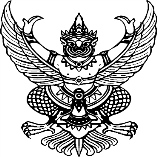 ส่วนราชการ  ……………………………………………………………………………………………………………………………….ที่	อว					วันที่  ……  เดือน  ........................... พ.ศ. .... เรื่อง  	เสนอเรื่องเพื่อบรรจุเข้าสู่ระเบียบวาระการประชุมสภามหาวิทยาลัย----------------------------------------------------------------------------------------------------------------------------------------------เรียน  	อธิการบดี	ข้าพเจ้า..............................................................................ตำแหน่ง...................................................................มีความประสงค์เสนอ เรื่อง...................................................................................................................................................เพื่อเข้าสู่ระเบียบวาระการประชุมสภามหาวิทยาลัย ครั้งที่........./................วันที่............................................โดยมีรายละเอียดดังนี้	๑.	เหตุผลหรือความจำเป็นเร่งด่วน.................................................................................................................	๒. 	ผู้นำเสนอ/ให้ข้อมูลเพิ่มเติม ชื่อ-สกุล.............................................ตำแหน่ง............................................	๓. 	สรุปเรื่อง ได้แก่ หลักการ/เหตุผล/ความเป็นมา/สาระสำคัญ (โปรดระบุ)		.................................................................................................................................................................... 		.................................................................................................................................................................... 	๔.	กฎหมาย/ข้อบังคับ/ระเบียบ/คำสั่ง/ประกาศที่เกี่ยวข้อง (โปรดระบุ)		๔.๑	………………………………………………………………………………………………………..…………….…………………		๔.๒	……………………………………………………………………………………………………………………….……………..…	๕.	ผ่านการพิจารณาจากที่ประชุม (โปรดระบุ/แนบเอกสารมติที่ประชุมและข้อเสนอแนะ)		๕.๑	การประชุม...........................................................ครั้งที่....../..............วันที่......................................			มติที่ประชุม......................................................................................................................................		๕.๒	การประชุม...........................................................ครั้งที่....../................วันที่....................................			มติที่ประชุม......................................................................................................................................	๖.	ประเด็นนำเสนอ (โปรดระบุ)			เพื่อทราบ........................................................................................................................................			เพื่อพิจารณา		อนุมัติ...................................................................................................						เห็นชอบ...............................................................................................	๗.	เอกสารประกอบวาระ (จำนวน ๕๐ ชุด) 			มีเอกสาร ดังต่อไปนี้			๑. ……………………………………………………………………………………………………………………………………			๒. ……………………………………………………………………………………………………………………………………			ไม่มี						จึงเรียนมาเพื่อโปรดพิจารณา						ลงชื่อ.........................................................ผู้เสนอวาระการประชุม						      (........................................................)						ตำแหน่ง......................................................----------------------------------------------------------------------------------------------------------------------------------------------ความเห็นของอธิการบดี		อนุญาต		ไม่อนุญาต	ส่งกลับเพื่อปรับปรุง						 (.......................................................................)							       อธิการบดี